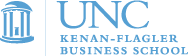 Motivations for Job ChangeWhich of the following are true for you?What is your reaction to your score?Which items were most meaningful or compelling to you?Have these conditions always been present? If not, what has changed?New boss?New job definition?Promotion or other change in responsibilities?Merger/acquisition?New senior leadership?Market conditions?What does this tell you about what you need to be satisfied/successful?KEY QUESTION: How likely is it that these conditions will improve?I’m no longer challenged in ways I’d like to beMy job isn’t, or never was, what I signed on forMy key strengths are not being called upon regularlyMy weak areas are called into play frequentlyThere is a mismatch between my work style/approach and the organization’s cultureMy career path has veered from its original courseI’ve acquired new skills/experiences and my goals have changedI’m confident I could contribute more / have a greater impactI’m confident I could earn moreI’d like my work to reflect my values more closelyTotal